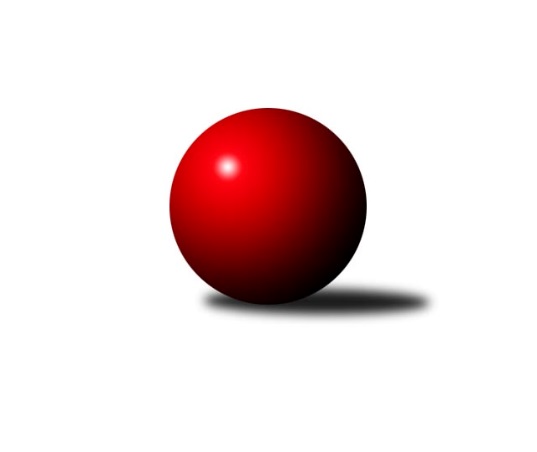 Č.30Ročník 2009/2010	26.4.2010Nejlepšího výkonu v tomto kole: 1688 dosáhlo družstvo: KK Jiskra Rýmařov ˝B˝Meziokresní přebor-Bruntál, Opava  2009/2010Výsledky 30. kolaSouhrnný přehled výsledků:KK PEPINO Bruntál	- TJ Kovohutě Břidličná ˝D˝	6:4	1494:1487		26.4.TJ Opava ˝E˝	- TJ Světlá Hora ˝B˝	0:10	1471:1582		26.4.TJ Horní Benešov ˝D˝	- TJ Horní Benešov ˝F˝	8:2	1577:1542		26.4.TJ Světlá Hora ˝A˝	- KK Minerva Opava ˝C˝	2:8	1580:1649		26.4.KK Jiskra Rýmařov ˝B˝	- TJ  Krnov ˝C˝	8:2	1688:1625		26.4.TJ Kovohutě Břidličná ˝C˝	- RSKK Raciborz	2:8	1584:1609		26.4.TJ Opava ˝F˝	- TJ Jiskra Rýmařov ˝C˝	4:6	1580:1576		26.4.Tabulka družstev:	1.	KK PEPINO Bruntál	28	23	0	5	171 : 109 	 	 1567	46	2.	TJ Sokol Chvalíkovice ˝B˝	28	20	1	7	194 : 86 	 	 1594	41	3.	TJ Kovohutě Břidličná ˝D˝	28	19	2	7	188 : 92 	 	 1598	40	4.	TJ Horní Benešov ˝D˝	28	19	1	8	182 : 98 	 	 1559	39	5.	KK Jiskra Rýmařov ˝B˝	28	19	0	9	170 : 110 	 	 1596	38	6.	TJ Jiskra Rýmařov ˝C˝	28	17	1	10	168 : 112 	 	 1605	35	7.	KK Minerva Opava ˝C˝	28	16	0	12	156 : 124 	 	 1536	32	8.	TJ Opava ˝E˝	28	15	0	13	146 : 134 	 	 1535	30	9.	TJ Světlá Hora ˝A˝	28	13	1	14	132 : 148 	 	 1526	27	10.	RSKK Raciborz	28	11	0	17	124 : 156 	 	 1501	22	11.	TJ  Krnov ˝C˝	28	11	0	17	115 : 165 	 	 1515	22	12.	TJ Světlá Hora ˝B˝	28	10	0	18	128 : 152 	 	 1520	20	13.	TJ Kovohutě Břidličná ˝C˝	28	9	0	19	113 : 167 	 	 1562	18	14.	TJ Opava ˝F˝	28	3	0	25	70 : 210 	 	 1424	6	15.	TJ Horní Benešov ˝F˝	28	2	0	26	43 : 237 	 	 1414	4Podrobné výsledky kola:	 KK PEPINO Bruntál	1494	6:4	1487	TJ Kovohutě Břidličná ˝D˝	Olga Kiziridisová	 	 191 	 183 		374 	 2:0 	 340 	 	158 	 182		Pavel Vládek	Lukáš Janalík	 	 213 	 197 		410 	 2:0 	 371 	 	180 	 191		Jaroslav Doseděl	Richard Janalík	 	 171 	 164 		335 	 0:2 	 390 	 	193 	 197		Ota Pidima	Jan Mlčák	 	 177 	 198 		375 	 0:2 	 386 	 	182 	 204		Josef Václavíkrozhodčí: Nejlepší výkon utkání: 410 - Lukáš Janalík	 TJ Opava ˝E˝	1471	0:10	1582	TJ Světlá Hora ˝B˝	Beáta Jašková	 	 188 	 192 		380 	 0:2 	 428 	 	217 	 211		Pavel Přikryl	Pavel Jašek	 	 162 	 176 		338 	 0:2 	 358 	 	180 	 178		Miroslav Langer	Josef Klapetek	 	 193 	 211 		404 	 0:2 	 406 	 	190 	 216		Josef Matušek	Jaromír  Hendrych ml.	 	 177 	 172 		349 	 0:2 	 390 	 	205 	 185		Jaromír Návratrozhodčí: Nejlepší výkon utkání: 428 - Pavel Přikryl	 TJ Horní Benešov ˝D˝	1577	8:2	1542	TJ Horní Benešov ˝F˝	Zdeňka Habartová	 	 183 	 194 		377 	 2:0 	 362 	 	150 	 212		Patricie Šrámková	Miloslav  Petrů	 	 187 	 196 		383 	 0:2 	 404 	 	203 	 201		Pavel Štěpaník	David Láčík	 	 209 	 213 		422 	 2:0 	 387 	 	199 	 188		Jana Branišová	Miroslav Petřek st.	 	 186 	 209 		395 	 2:0 	 389 	 	176 	 213		Kateřina Kocourkovározhodčí: Nejlepší výkon utkání: 422 - David Láčík	 TJ Světlá Hora ˝A˝	1580	2:8	1649	KK Minerva Opava ˝C˝	Pavel Dvořák	 	 180 	 195 		375 	 0:2 	 419 	 	200 	 219		David Stromský	Martin Kaduk	 	 190 	 190 		380 	 0:2 	 400 	 	192 	 208		Stanislav Troják	Jan Přikryl	 	 205 	 201 		406 	 0:2 	 425 	 	225 	 200		Martin Chalupa	František Ocelák	 	 198 	 221 		419 	 2:0 	 405 	 	207 	 198		Jan Strnadelrozhodčí: Nejlepší výkon utkání: 425 - Martin Chalupa	 KK Jiskra Rýmařov ˝B˝	1688	8:2	1625	TJ  Krnov ˝C˝	Martin Mikeska	 	 194 	 229 		423 	 2:0 	 422 	 	218 	 204		Jiří Chylík	Michal Ihnát	 	 227 	 216 		443 	 2:0 	 413 	 	240 	 173		Jaromír Čech	Štěpán Charník	 	 207 	 206 		413 	 0:2 	 414 	 	216 	 198		Jaroslav Lakomý	Jaroslav Horáček	 	 218 	 191 		409 	 2:0 	 376 	 	212 	 164		Petr Daranskýrozhodčí: Nejlepší výkon utkání: 443 - Michal Ihnát	 TJ Kovohutě Břidličná ˝C˝	1584	2:8	1609	RSKK Raciborz	Jaroslav Zelinka	 	 188 	 199 		387 	 0:2 	 425 	 	208 	 217		Mariusz Gierczak	Lubomír Khýr	 	 201 	 191 		392 	 0:2 	 393 	 	197 	 196		Marek Prusicki	František Habrman	 	 210 	 215 		425 	 2:0 	 394 	 	191 	 203		Lukasz Pawelek	Pavel Veselka	 	 189 	 191 		380 	 0:2 	 397 	 	201 	 196		Cezary Koczorskirozhodčí: Nejlepšího výkonu v tomto utkání: 425 kuželek dosáhli: Mariusz Gierczak, František Habrman	 TJ Opava ˝F˝	1580	4:6	1576	TJ Jiskra Rýmařov ˝C˝	Vladislav Kobelár	 	 211 	 183 		394 	 2:0 	 327 	 	155 	 172		Petra Kysilková	Vilibald Marker	 	 181 	 220 		401 	 0:2 	 419 	 	188 	 231		Miroslava Paulerová	Vladimír Klein	 	 205 	 177 		382 	 0:2 	 420 	 	217 	 203		Romana Valová	Karel Michalka	 	 177 	 226 		403 	 0:2 	 410 	 	223 	 187		Andrea Fučíkovározhodčí: Nejlepší výkon utkání: 420 - Romana ValováPořadí jednotlivců:	jméno hráče	družstvo	celkem	plné	dorážka	chyby	poměr kuž.	Maximum	1.	Lukáš Janalík 	KK PEPINO Bruntál	417.87	286.3	131.6	4.4	9/10	(479)	2.	Josef Klapetek 	TJ Opava ˝E˝	416.83	281.5	135.3	4.3	8/10	(476)	3.	Roman Beinhauer 	TJ Sokol Chvalíkovice ˝B˝	416.35	289.3	127.1	6.0	8/10	(460)	4.	Marek Hynar 	TJ Sokol Chvalíkovice ˝B˝	416.19	291.0	125.2	6.4	7/10	(436)	5.	Miroslava Paulerová 	TJ Jiskra Rýmařov ˝C˝	415.43	281.8	133.7	3.5	10/10	(496)	6.	Tomáš Janalík 	KK PEPINO Bruntál	414.90	283.9	131.0	5.5	10/10	(458)	7.	Petr Domčík 	TJ Světlá Hora ˝B˝	412.19	285.9	126.3	6.1	7/10	(458)	8.	Maciej Basista 	RSKK Raciborz	408.49	280.0	128.5	3.8	10/10	(457)	9.	Josef Václavík 	TJ Kovohutě Břidličná ˝D˝	407.26	286.1	121.2	6.5	8/10	(444)	10.	Petr Kozák 	TJ Horní Benešov ˝D˝	406.98	281.5	125.4	4.6	9/10	(494)	11.	Martin Mikeska 	KK Jiskra Rýmařov ˝B˝	405.70	281.2	124.5	6.4	9/10	(470)	12.	Antonín Hendrych 	TJ Sokol Chvalíkovice ˝B˝	405.64	282.6	123.0	7.3	10/10	(452)	13.	Miloslav  Petrů 	TJ Horní Benešov ˝D˝	402.84	284.9	117.9	6.9	10/10	(454)	14.	Vladimír Kostka 	TJ Sokol Chvalíkovice ˝B˝	402.67	281.0	121.7	6.4	7/10	(458)	15.	David Stromský 	KK Minerva Opava ˝C˝	402.66	280.4	122.2	6.8	8/10	(452)	16.	Andrea Fučíková 	TJ Jiskra Rýmařov ˝C˝	402.46	279.2	123.3	8.5	10/10	(459)	17.	Romana Valová 	TJ Jiskra Rýmařov ˝C˝	401.58	274.9	126.7	5.5	10/10	(476)	18.	Radek Hendrych 	TJ Sokol Chvalíkovice ˝B˝	401.57	283.3	118.3	7.2	7/10	(445)	19.	Jaroslav Doseděl 	TJ Kovohutě Břidličná ˝D˝	401.23	278.0	123.3	5.4	10/10	(444)	20.	Ota Pidima 	TJ Kovohutě Břidličná ˝D˝	399.29	276.0	123.3	6.8	10/10	(461)	21.	Mariusz Gierczak 	RSKK Raciborz	399.20	279.1	120.1	7.3	8/10	(430)	22.	Josef Mikeska 	KK Jiskra Rýmařov ˝B˝	396.91	280.3	116.6	6.7	9/10	(458)	23.	Jaromír Čech 	TJ  Krnov ˝C˝	396.24	284.3	111.9	8.2	9/10	(454)	24.	Eva Schreiberová 	TJ Jiskra Rýmařov ˝C˝	396.21	277.4	118.9	8.9	7/10	(453)	25.	Jaroslav Zelinka 	TJ Kovohutě Břidličná ˝C˝	396.05	279.9	116.1	9.4	8/10	(437)	26.	Pavel Vládek 	TJ Kovohutě Břidličná ˝D˝	395.26	278.1	117.1	8.6	10/10	(456)	27.	Štěpán Charník 	KK Jiskra Rýmařov ˝B˝	395.13	275.3	119.9	7.6	9/10	(476)	28.	František Ocelák 	TJ Světlá Hora ˝A˝	395.10	282.3	112.9	8.5	8/10	(449)	29.	Pavel Přikryl 	TJ Světlá Hora ˝B˝	394.91	276.9	118.0	7.6	9/10	(471)	30.	Pavel Veselka 	TJ Kovohutě Břidličná ˝C˝	394.20	272.2	122.0	5.6	10/10	(438)	31.	Miroslava Hendrychová 	TJ Opava ˝E˝	391.22	272.9	118.3	8.3	9/10	(436)	32.	Josef Novotný 	KK PEPINO Bruntál	390.01	271.0	119.0	7.1	8/10	(413)	33.	Jan Strnadel 	KK Minerva Opava ˝C˝	389.82	276.8	113.0	8.5	10/10	(449)	34.	Jaromír Hendrych 	TJ Opava ˝E˝	389.35	273.8	115.5	8.3	7/10	(437)	35.	Lubomír Khýr 	TJ Kovohutě Břidličná ˝C˝	388.33	274.7	113.6	9.0	7/10	(413)	36.	Michal Ihnát 	KK Jiskra Rýmařov ˝B˝	387.99	273.7	114.3	8.7	10/10	(454)	37.	Josef Provaz 	TJ Světlá Hora ˝B˝	387.81	266.3	121.5	8.1	7/10	(427)	38.	Petr Daranský 	TJ  Krnov ˝C˝	387.22	271.6	115.6	9.0	9/10	(449)	39.	Josef Matušek 	TJ Světlá Hora ˝B˝	385.71	271.4	114.3	9.5	10/10	(456)	40.	Martin Chalupa 	KK Minerva Opava ˝C˝	385.60	270.4	115.2	8.1	7/10	(425)	41.	Zdeňka Habartová 	TJ Horní Benešov ˝D˝	385.44	274.4	111.1	7.4	10/10	(445)	42.	Olga Kiziridisová 	KK PEPINO Bruntál	384.98	272.0	113.0	8.3	7/10	(421)	43.	Anna Dosedělová 	TJ Kovohutě Břidličná ˝C˝	384.69	270.3	114.4	9.5	10/10	(435)	44.	Jaroslav Lakomý 	TJ  Krnov ˝C˝	384.64	271.6	113.0	9.0	9/10	(426)	45.	Martin Kaduk 	TJ Světlá Hora ˝A˝	383.65	272.0	111.7	8.2	9/10	(441)	46.	Pavel Dvořák 	TJ Světlá Hora ˝A˝	382.38	267.7	114.7	9.5	10/10	(435)	47.	Zdenek Hudec 	TJ Světlá Hora ˝A˝	382.07	270.2	111.9	8.7	9/10	(433)	48.	Cezary Koczorski 	RSKK Raciborz	380.34	272.4	108.0	10.6	7/10	(401)	49.	Lubomír Bičík 	KK Minerva Opava ˝C˝	379.66	264.6	115.1	10.5	8/10	(440)	50.	Pavel Štěpaník 	TJ Horní Benešov ˝F˝	379.29	263.1	116.2	9.6	8/10	(429)	51.	Vladislav Kobelár 	TJ Opava ˝F˝	378.59	270.1	108.5	10.0	10/10	(428)	52.	Pavla Hendrychová 	TJ Opava ˝E˝	374.49	268.0	106.5	10.7	10/10	(427)	53.	Jiří Chylík 	TJ  Krnov ˝C˝	374.18	268.0	106.2	9.5	7/10	(422)	54.	Marek Prusicki 	RSKK Raciborz	372.00	267.5	104.5	10.8	8/10	(440)	55.	Vladislava Kubáčová 	TJ  Krnov ˝C˝	371.99	267.0	105.0	9.9	8/10	(406)	56.	Kateřina Kocourková 	TJ Horní Benešov ˝F˝	366.05	264.7	101.3	10.4	7/10	(434)	57.	Lukasz Pawelek 	RSKK Raciborz	361.19	258.1	103.1	13.5	9/10	(400)	58.	Karel Michalka 	TJ Opava ˝F˝	351.25	257.3	94.0	14.4	10/10	(434)	59.	Vilibald Marker 	TJ Opava ˝F˝	351.03	253.2	97.8	12.5	10/10	(401)	60.	Daniel Košík 	TJ Horní Benešov ˝F˝	349.20	252.4	96.8	13.6	9/10	(395)	61.	Jana Branišová 	TJ Horní Benešov ˝F˝	346.42	249.4	97.0	13.1	9/10	(419)	62.	Patricie Šrámková 	TJ Horní Benešov ˝F˝	341.79	251.2	90.6	16.0	8/10	(416)	63.	Jiří Novák 	TJ Opava ˝F˝	336.04	241.8	94.3	13.2	7/10	(383)	64.	Magdalena Soroka 	RSKK Raciborz	315.05	230.8	84.3	18.9	7/10	(377)		Věra Tomanová 	KK Jiskra Rýmařov ˝B˝	430.00	292.0	138.0	1.0	1/10	(430)		Miloslav Slouka 	KK Jiskra Rýmařov ˝B˝	427.78	287.4	140.4	3.1	5/10	(465)		Milan Franer 	TJ Opava ˝F˝	419.50	296.5	123.0	3.7	2/10	(453)		Zdeněk Žanda 	TJ Horní Benešov ˝F˝	413.25	280.3	133.0	7.5	2/10	(442)		Monika Maňurová 	TJ Jiskra Rýmařov ˝C˝	404.56	282.6	122.0	5.7	4/10	(446)		Jaroslav Horáček 	KK Jiskra Rýmařov ˝B˝	403.58	280.7	122.9	8.9	3/10	(429)		Dominik Tesař 	TJ Horní Benešov ˝F˝	401.00	278.0	123.0	7.0	1/10	(401)		Jan Chovanec 	TJ Sokol Chvalíkovice ˝B˝	399.79	285.2	114.6	8.2	6/10	(429)		František Pončík 	TJ Kovohutě Břidličná ˝D˝	399.32	278.8	120.5	6.2	6/10	(421)		Jindřich Dankovič 	TJ Horní Benešov ˝D˝	396.50	278.3	118.3	3.9	4/10	(431)		Jiří Holáň 	KK Minerva Opava ˝C˝	395.00	265.0	130.0	6.0	1/10	(395)		Sabina Trulejová 	TJ Sokol Chvalíkovice ˝B˝	393.00	272.2	120.8	4.8	1/10	(411)		Beáta Jašková 	TJ Opava ˝E˝	391.67	286.7	105.0	12.7	3/10	(399)		František Habrman 	TJ Kovohutě Břidličná ˝C˝	389.85	271.1	118.8	7.1	6/10	(439)		David Láčík 	TJ Horní Benešov ˝D˝	389.06	273.6	115.5	8.2	6/10	(430)		Marta Andrejčáková 	KK Minerva Opava ˝C˝	388.64	282.9	105.7	9.6	6/10	(465)		Hana Heiserová 	KK Minerva Opava ˝C˝	387.06	274.4	112.7	8.4	6/10	(436)		Petra Kysilková 	TJ Jiskra Rýmařov ˝C˝	382.19	269.4	112.8	8.9	4/10	(424)		Pavel Jašek 	TJ Sokol Chvalíkovice ˝B˝	381.00	264.0	117.0	6.0	1/10	(381)		Ivo Mrhal  st.	TJ Kovohutě Břidličná ˝D˝	380.75	271.3	109.5	9.3	2/10	(398)		Vojtěch Orlík 	TJ Sokol Chvalíkovice ˝B˝	379.33	271.2	108.2	9.7	3/10	(407)		Jaromír  Hendrych ml. 	TJ Opava ˝E˝	379.00	264.7	114.3	10.0	5/10	(401)		Richard Janalík 	KK PEPINO Bruntál	374.17	259.7	114.5	8.5	3/10	(405)		Lumír Hynar 	TJ Sokol Chvalíkovice ˝B˝	374.00	262.5	111.5	8.0	1/10	(403)		Jan Kriwenky 	TJ Horní Benešov ˝D˝	373.20	269.4	103.8	6.5	3/10	(443)		Dalibor Krejčiřík 	TJ Sokol Chvalíkovice ˝B˝	372.00	263.5	108.5	9.5	2/10	(408)		Miroslav Petřek  st.	TJ Horní Benešov ˝D˝	370.11	266.6	103.5	10.5	5/10	(430)		Miroslav Nosek 	TJ Sokol Chvalíkovice ˝B˝	368.37	261.6	106.7	9.8	5/10	(387)		Jan Přikryl 	TJ Světlá Hora ˝A˝	368.24	265.8	102.4	13.1	6/10	(439)		Pavel Jašek 	TJ Opava ˝E˝	367.66	261.9	105.8	10.1	6/10	(425)		Jiří Volný 	TJ Opava ˝F˝	366.00	259.9	106.1	11.6	4/10	(392)		Jan Mlčák 	KK PEPINO Bruntál	365.47	270.1	95.3	13.5	3/10	(414)		Rostislav Jiřičný 	KK PEPINO Bruntál	365.07	261.4	103.6	10.6	6/10	(396)		Vlastimil Trulej 	TJ Sokol Chvalíkovice ˝B˝	364.33	259.3	105.0	11.0	1/10	(368)		Anna Novosadová 	TJ  Krnov ˝C˝	364.00	260.9	103.1	12.4	4/10	(404)		Miroslav Langer 	TJ Světlá Hora ˝B˝	363.69	263.7	100.0	12.1	6/10	(419)		Stanislav Troják 	KK Minerva Opava ˝C˝	357.75	255.8	102.0	11.0	4/10	(400)		Milan Milián 	KK PEPINO Bruntál	353.58	258.8	94.8	15.8	6/10	(375)		Pavel Švéda 	TJ Světlá Hora ˝B˝	348.07	252.9	95.1	14.2	5/10	(378)		Vladimír Klein 	TJ Opava ˝F˝	348.00	255.8	92.3	12.8	2/10	(382)		Jaromír Návrat 	TJ Světlá Hora ˝B˝	344.25	253.3	91.0	15.6	6/10	(392)		Vlastimil Polášek 	TJ Světlá Hora ˝A˝	341.00	239.0	102.0	9.0	1/10	(341)		Nikolas Košík 	TJ Horní Benešov ˝F˝	339.38	255.4	83.9	15.5	4/10	(387)		Lukáš Kysela 	TJ Opava ˝F˝	338.50	246.0	92.5	15.5	1/10	(360)		Vítězslav Kadlec 	TJ  Krnov ˝C˝	324.50	240.9	83.6	16.9	4/10	(352)		Andrea Krpcová 	TJ Horní Benešov ˝F˝	322.00	242.0	80.0	20.0	1/10	(322)		Jiří Hendrych 	TJ Opava ˝E˝	312.00	236.0	76.0	18.0	1/10	(312)		Milan Volf 	KK PEPINO Bruntál	303.00	231.7	71.3	17.5	2/10	(321)		Jitka Kovalová 	TJ  Krnov ˝C˝	298.00	212.0	86.0	17.0	1/10	(298)Sportovně technické informace:Starty náhradníků:registrační číslo	jméno a příjmení 	datum startu 	družstvo	číslo startu
Hráči dopsaní na soupisku:registrační číslo	jméno a příjmení 	datum startu 	družstvo	Program dalšího kola:Nejlepší šestka kola - absolutněNejlepší šestka kola - absolutněNejlepší šestka kola - absolutněNejlepší šestka kola - absolutněNejlepší šestka kola - dle průměru kuželenNejlepší šestka kola - dle průměru kuželenNejlepší šestka kola - dle průměru kuželenNejlepší šestka kola - dle průměru kuželenNejlepší šestka kola - dle průměru kuželenPočetJménoNázev týmuVýkonPočetJménoNázev týmuPrůměr (%)Výkon4xMichal IhnátRýmařov B44310xLukáš JanalíkPEPINO111.984104xPavel PřikrylSv. Hora B4285xPavel PřikrylSv. Hora B111.244284xFrantišek HabrmanBřidličná C4257xRomana ValováRýmařov C109.164201xMartin ChalupaMinerva C4259xMiroslava PaulerováRýmařov C108.94193xMariusz GierczakRaciborz4251xMartin ChalupaMinerva C108.824257xMartin MikeskaRýmařov B4237xMariusz GierczakRaciborz107.86425